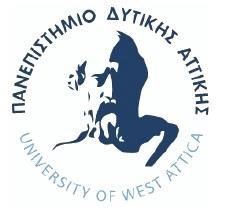 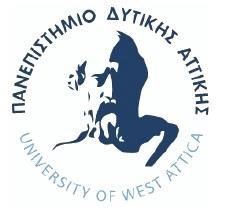 ΠΑΝΕΠΙΣΤΗΜΙΟ ΔΥΤΙΚΗΣ ΑΤΤΙΚΗΣΣΧΟΛΗ ΔΙΟΙΚΗΤΙΚΩΝ, ΟΙΚΟΝΟΜΙΚΩΝ & ΚΟΙΝΩΝΙΚΩΝ ΕΠΙΣΤΗΜΩΝΤΜΗΜΑ ΔΙΟΙΚΗΣΗΣ ΕΠΙΧΕΙΡΗΣΕΩΝΠΑΝΕΠΙΣΤΗΜΙΟ ΔΥΤΙΚΗΣ ΑΤΤΙΚΗΣΣΧΟΛΗ ΔΙΟΙΚΗΤΙΚΩΝ, ΟΙΚΟΝΟΜΙΚΩΝ & ΚΟΙΝΩΝΙΚΩΝ ΕΠΙΣΤΗΜΩΝΤΜΗΜΑ ΔΙΟΙΚΗΣΗΣ ΕΠΙΧΕΙΡΗΣΕΩΝΠΑΝΕΠΙΣΤΗΜΙΟ ΔΥΤΙΚΗΣ ΑΤΤΙΚΗΣΣΧΟΛΗ ΔΙΟΙΚΗΤΙΚΩΝ, ΟΙΚΟΝΟΜΙΚΩΝ & ΚΟΙΝΩΝΙΚΩΝ ΕΠΙΣΤΗΜΩΝΤΜΗΜΑ ΔΙΟΙΚΗΣΗΣ ΕΠΙΧΕΙΡΗΣΕΩΝΠΑΝΕΠΙΣΤΗΜΙΟ ΔΥΤΙΚΗΣ ΑΤΤΙΚΗΣΣΧΟΛΗ ΔΙΟΙΚΗΤΙΚΩΝ, ΟΙΚΟΝΟΜΙΚΩΝ & ΚΟΙΝΩΝΙΚΩΝ ΕΠΙΣΤΗΜΩΝΤΜΗΜΑ ΔΙΟΙΚΗΣΗΣ ΕΠΙΧΕΙΡΗΣΕΩΝΠΑΝΕΠΙΣΤΗΜΙΟ ΔΥΤΙΚΗΣ ΑΤΤΙΚΗΣΣΧΟΛΗ ΔΙΟΙΚΗΤΙΚΩΝ, ΟΙΚΟΝΟΜΙΚΩΝ & ΚΟΙΝΩΝΙΚΩΝ ΕΠΙΣΤΗΜΩΝΤΜΗΜΑ ΔΙΟΙΚΗΣΗΣ ΕΠΙΧΕΙΡΗΣΕΩΝΠΑΝΕΠΙΣΤΗΜΙΟ ΔΥΤΙΚΗΣ ΑΤΤΙΚΗΣΣΧΟΛΗ ΔΙΟΙΚΗΤΙΚΩΝ, ΟΙΚΟΝΟΜΙΚΩΝ & ΚΟΙΝΩΝΙΚΩΝ ΕΠΙΣΤΗΜΩΝΤΜΗΜΑ ΔΙΟΙΚΗΣΗΣ ΕΠΙΧΕΙΡΗΣΕΩΝΑρ. Πρωτ.: _____________          Ημ/νία: _______________Αρ. Πρωτ.: _____________          Ημ/νία: _______________Αρ. Πρωτ.: _____________          Ημ/νία: _______________Αρ. Πρωτ.: _____________          Ημ/νία: _______________Αρ. Πρωτ.: _____________          Ημ/νία: _______________Αρ. Πρωτ.: _____________          Ημ/νία: _______________ΠΡΑΚΤΙΚΟ ΕΠΙΤΡΟΠΗΣ ΑΞΙΟΛΟΓΗΣΗΣ ΠΤΥΧΙΑΚΗΣ ΕΡΓΑΣΙΑΣΠΡΑΚΤΙΚΟ ΕΠΙΤΡΟΠΗΣ ΑΞΙΟΛΟΓΗΣΗΣ ΠΤΥΧΙΑΚΗΣ ΕΡΓΑΣΙΑΣΠΡΑΚΤΙΚΟ ΕΠΙΤΡΟΠΗΣ ΑΞΙΟΛΟΓΗΣΗΣ ΠΤΥΧΙΑΚΗΣ ΕΡΓΑΣΙΑΣΠΡΑΚΤΙΚΟ ΕΠΙΤΡΟΠΗΣ ΑΞΙΟΛΟΓΗΣΗΣ ΠΤΥΧΙΑΚΗΣ ΕΡΓΑΣΙΑΣΠΡΑΚΤΙΚΟ ΕΠΙΤΡΟΠΗΣ ΑΞΙΟΛΟΓΗΣΗΣ ΠΤΥΧΙΑΚΗΣ ΕΡΓΑΣΙΑΣΠΡΑΚΤΙΚΟ ΕΠΙΤΡΟΠΗΣ ΑΞΙΟΛΟΓΗΣΗΣ ΠΤΥΧΙΑΚΗΣ ΕΡΓΑΣΙΑΣΠΡΑΚΤΙΚΟ ΕΠΙΤΡΟΠΗΣ ΑΞΙΟΛΟΓΗΣΗΣ ΠΤΥΧΙΑΚΗΣ ΕΡΓΑΣΙΑΣΣτοιχεία Φοιτητή/Φοιτήτριας: Στοιχεία Φοιτητή/Φοιτήτριας: Στοιχεία Φοιτητή/Φοιτήτριας: Στοιχεία Φοιτητή/Φοιτήτριας: Στοιχεία Φοιτητή/Φοιτήτριας: Στοιχεία Φοιτητή/Φοιτήτριας: Στοιχεία Φοιτητή/Φοιτήτριας: ΕπώνυμοΌνομαΑριθμός ΜητρώουΘέμα Πτυχιακής Εργασίας:Θέμα Πτυχιακής Εργασίας:Θέμα Πτυχιακής Εργασίας:Θέμα Πτυχιακής Εργασίας:Θέμα Πτυχιακής Εργασίας:Θέμα Πτυχιακής Εργασίας:Θέμα Πτυχιακής Εργασίας:στα Ελληνικά:…………………………………………………………………………………………………………………………………………………………………….……..……………………………………………………………………………………………………..…………………………………………………………………….………………………………………………………………………………………………………………………..………………………………………………….στα Ελληνικά:…………………………………………………………………………………………………………………………………………………………………….……..……………………………………………………………………………………………………..…………………………………………………………………….………………………………………………………………………………………………………………………..………………………………………………….στα Ελληνικά:…………………………………………………………………………………………………………………………………………………………………….……..……………………………………………………………………………………………………..…………………………………………………………………….………………………………………………………………………………………………………………………..………………………………………………….στα Ελληνικά:…………………………………………………………………………………………………………………………………………………………………….……..……………………………………………………………………………………………………..…………………………………………………………………….………………………………………………………………………………………………………………………..………………………………………………….στα Ελληνικά:…………………………………………………………………………………………………………………………………………………………………….……..……………………………………………………………………………………………………..…………………………………………………………………….………………………………………………………………………………………………………………………..………………………………………………….στα Ελληνικά:…………………………………………………………………………………………………………………………………………………………………….……..……………………………………………………………………………………………………..…………………………………………………………………….………………………………………………………………………………………………………………………..………………………………………………….στα Ελληνικά:…………………………………………………………………………………………………………………………………………………………………….……..……………………………………………………………………………………………………..…………………………………………………………………….………………………………………………………………………………………………………………………..………………………………………………….στα Αγγλικά:…………………………………………………………………………………………………………………………………………………………………….……..……………………………………………………………………………………………………..…………………………………………………………………….στα Αγγλικά:…………………………………………………………………………………………………………………………………………………………………….……..……………………………………………………………………………………………………..…………………………………………………………………….στα Αγγλικά:…………………………………………………………………………………………………………………………………………………………………….……..……………………………………………………………………………………………………..…………………………………………………………………….στα Αγγλικά:…………………………………………………………………………………………………………………………………………………………………….……..……………………………………………………………………………………………………..…………………………………………………………………….στα Αγγλικά:…………………………………………………………………………………………………………………………………………………………………….……..……………………………………………………………………………………………………..…………………………………………………………………….στα Αγγλικά:…………………………………………………………………………………………………………………………………………………………………….……..……………………………………………………………………………………………………..…………………………………………………………………….στα Αγγλικά:…………………………………………………………………………………………………………………………………………………………………….……..……………………………………………………………………………………………………..…………………………………………………………………….Επιβλέπων Καθηγητής Ημ/νία παρουσίασηςΒ Α Θ Μ Ο Λ Ο Γ Ι ΑΒ Α Θ Μ Ο Λ Ο Γ Ι ΑΒ Α Θ Μ Ο Λ Ο Γ Ι ΑΒ Α Θ Μ Ο Λ Ο Γ Ι ΑΒ Α Θ Μ Ο Λ Ο Γ Ι ΑΒ Α Θ Μ Ο Λ Ο Γ Ι ΑΒ Α Θ Μ Ο Λ Ο Γ Ι ΑΒαθμολογία ΑξιολογητήΒαθμολογία ΑξιολογητήΒαθμολογία ΑξιολογητήΑξιολογητής 1Αξιολογητής 2Αξιολογητής 2Αξιολογητής 3Βαθμολογία ΑξιολογητήΒαθμολογία ΑξιολογητήΒαθμολογία ΑξιολογητήΒαθμολογία Πτυχιακής ΕργασίαςΒαθμολογία Πτυχιακής ΕργασίαςΒαθμολογία Πτυχιακής ΕργασίαςΗ Επιτροπή, αφού παρακολούθησε την παρουσίαση της εργασίας, αξιολόγησε τον/την ανωτέρω φοιτητή/ φοιτήτρια και απονέμει το βαθμό (ολογράφως και αριθμητικά) :  ……………………………………………………. (……………).ΤΑ ΜΕΛΗ ΤΗΣ  ΕΠΙΤΡΟΠΗΣ ΑΞΙΟΛΟΓΗΣΗΣ ΠΤΥΧΙΑΚΗΣ ΕΡΓΑΣΙΑΣΗ Επιτροπή, αφού παρακολούθησε την παρουσίαση της εργασίας, αξιολόγησε τον/την ανωτέρω φοιτητή/ φοιτήτρια και απονέμει το βαθμό (ολογράφως και αριθμητικά) :  ……………………………………………………. (……………).ΤΑ ΜΕΛΗ ΤΗΣ  ΕΠΙΤΡΟΠΗΣ ΑΞΙΟΛΟΓΗΣΗΣ ΠΤΥΧΙΑΚΗΣ ΕΡΓΑΣΙΑΣΗ Επιτροπή, αφού παρακολούθησε την παρουσίαση της εργασίας, αξιολόγησε τον/την ανωτέρω φοιτητή/ φοιτήτρια και απονέμει το βαθμό (ολογράφως και αριθμητικά) :  ……………………………………………………. (……………).ΤΑ ΜΕΛΗ ΤΗΣ  ΕΠΙΤΡΟΠΗΣ ΑΞΙΟΛΟΓΗΣΗΣ ΠΤΥΧΙΑΚΗΣ ΕΡΓΑΣΙΑΣΗ Επιτροπή, αφού παρακολούθησε την παρουσίαση της εργασίας, αξιολόγησε τον/την ανωτέρω φοιτητή/ φοιτήτρια και απονέμει το βαθμό (ολογράφως και αριθμητικά) :  ……………………………………………………. (……………).ΤΑ ΜΕΛΗ ΤΗΣ  ΕΠΙΤΡΟΠΗΣ ΑΞΙΟΛΟΓΗΣΗΣ ΠΤΥΧΙΑΚΗΣ ΕΡΓΑΣΙΑΣΗ Επιτροπή, αφού παρακολούθησε την παρουσίαση της εργασίας, αξιολόγησε τον/την ανωτέρω φοιτητή/ φοιτήτρια και απονέμει το βαθμό (ολογράφως και αριθμητικά) :  ……………………………………………………. (……………).ΤΑ ΜΕΛΗ ΤΗΣ  ΕΠΙΤΡΟΠΗΣ ΑΞΙΟΛΟΓΗΣΗΣ ΠΤΥΧΙΑΚΗΣ ΕΡΓΑΣΙΑΣΗ Επιτροπή, αφού παρακολούθησε την παρουσίαση της εργασίας, αξιολόγησε τον/την ανωτέρω φοιτητή/ φοιτήτρια και απονέμει το βαθμό (ολογράφως και αριθμητικά) :  ……………………………………………………. (……………).ΤΑ ΜΕΛΗ ΤΗΣ  ΕΠΙΤΡΟΠΗΣ ΑΞΙΟΛΟΓΗΣΗΣ ΠΤΥΧΙΑΚΗΣ ΕΡΓΑΣΙΑΣΗ Επιτροπή, αφού παρακολούθησε την παρουσίαση της εργασίας, αξιολόγησε τον/την ανωτέρω φοιτητή/ φοιτήτρια και απονέμει το βαθμό (ολογράφως και αριθμητικά) :  ……………………………………………………. (……………).ΤΑ ΜΕΛΗ ΤΗΣ  ΕΠΙΤΡΟΠΗΣ ΑΞΙΟΛΟΓΗΣΗΣ ΠΤΥΧΙΑΚΗΣ ΕΡΓΑΣΙΑΣ(Ονομ/μο, Υπογραφή)…………………………(Ονομ/μο, Υπογραφή)…………………………(Ονομ/μο, Υπογραφή)…………………………(Ονομ/μο, Υπογραφή)…………………………(Ονομ/μο, Υπογραφή)…………………………(Ονομ/μο, Υπογραφή)………………………(Ονομ/μο, Υπογραφή)………………………